Projekt Wójta Gminy Rewalwpłynęło do Biura Rady Gminy dnia 15 marca 2011r.Uchwała nr …………./………/11Rady Gminy Rewalz dnia 25 marca 2011r.w sprawie: ustanowienia logo Gminy Rewal.Na podstawie art. 18 ust.2 pkt. 15 ustawy z dnia 8 marca 1990r. o samorządzie gminnym (tekst jednolity Dz. U. z 2001r. Nr 142, poz. 1591 – zmiany: Dz. U. z 2002 r. Nr 23, poz. 220, Nr 62, poz. 558, Nr 113, poz. 984, Nr 153, poz. 1271, Nr 214, poz. 1806; z 2003 r. Nr 80, poz. 717, Nr 162, poz. 1568; z 2004 r. Nr 102, poz. 1055, Nr 116, poz. 1203; z 2005 r. Nr 172, poz. 1441, Nr 175, poz. 1457; z 2006 r. Nr 17, poz. 128, Nr 181, poz. 1337; z 2007r. Nr 48, poz. 327, Nr 138, poz. 974,  Nr 173, poz. 1218; z 2008r. Nr 180, poz. 1111, Nr 223, poz. 1458; z 2009 r. Nr 52, poz. 420, Nr 157, poz. 1241; 2010r. Nr 28, poz. 142 i 146, Nr 40, poz. 230, Nr 106, poz. 675) oraz  art. 3 ust. 1 ustawy z dnia 21 grudnia 1978r. o odznakach i mundurach (Dz. U. z 1978r. Nr 31, poz. 130 ze zm.)  Rada Gminy uchwala co następuje:         § 1Ustanawia się logo Gminy Rewal, stanowiące załącznik nr 1 do uchwały.§ 2Regulamin używania logo stanowi załącznik nr 2 do uchwały.§ 3Wykonanie uchwały powierza się Wójtowi Gminy Rewal.§ 4Uchwała wchodzi w życie po upływie 14 dni od daty ogłoszenia w Dzienniku Urzędowym Województwa Zachodniopomorskiego.UZASADNIENIE W kwietniu 2010r. rozpoczęto prace nad przygotowaniem logo gminy, został ogłoszony konkurs dot. zaprojektowania znaku graficznego – logo gminy.W lipcu nastąpiło rozstrzygnięcie konkursu w sprawie  projektu graficznego – logo, komisja konkursowa przedłożyła wójtowi  pozytywnie zaopiniowany projekt stanowiący załącznik do niniejszej uchwały. W lutym 2011r. została przedstawiona prezentacja projektu logo radzie gminy.Do konkursu przystąpiło 65 projektantów, złożono 80 prac.Autorem projektu znaku logo jest Pan Łukasz Olek z Warszawy. Załącznik nr 1do uchwały nr                                                                                             Rady Gminy Rewalz dnia 25 marca 2011r.                                                                  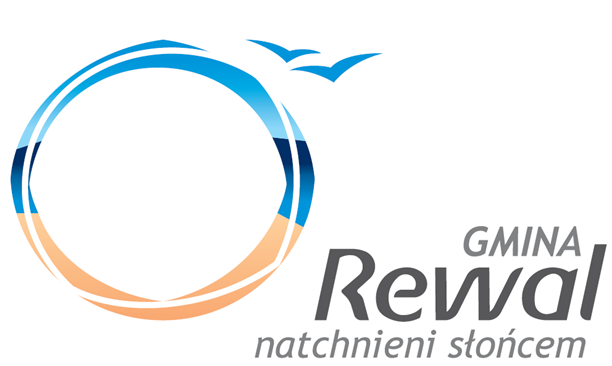 Załącznik nr 2 do uchwały nrRady Gminy Rewalz dnia 25 marca 2011r.Regulamin używania logo Gminy Rewal§ 1. Ustala się zasady używania logo Gminy Rewal ustanowionego uchwałą nr  ……/….../11 Rady Gminy z dnia 25 marca 2011r. w sprawie ustanowienia logo Gminy Rewal, zwanego dalej „logo”.§ 2. 1. Logo może być używane wyłącznie przez organy gminy i jednostki organizacyjne gminy, z zastrzeżeniem następnych paragrafów.            2. Logo może być używane zarówno w formie barwnej jak i czarno-białej zgodnie ze wzorem graficznym określonym w uchwale, o której mowa w § 1.            3.  Używanie logo nie może być sprzeczne z powszechnie obowiązującym prawem, porządkiem publicznym oraz nie może naruszać dobrego imienia gminy.             4. Logo nie może być wykorzystywane w kampaniach związanych z wyborami i referendami.§ 3.  Logo, może być umieszczane w szczególności:na budynkach siedzib podmiotów wymienionych w § 2 ust. 1,w pomieszczeniach urzędowych,z okazji uroczystości gminnych w miejscu ich odbywania,na pismach i dokumentach urzędowych,na pieczęciach, emblematach i innych symbolach władz samorządowych gminy,na oficjalnych stronach internetowych gminy,na wizytówkach i identyfikatorach,na służbowych pojazdach,na materiałach promujących gminę.§ 4.  Logo pełni funkcję promocyjną gminy i umieszczane będzie głównie na materiałach promujących i kreujących wizerunek gminy.§  5.  1.  Używanie bądź rozpowszechnianie logo przez inne podmioty niż określone w § 2 ust. 2 wymaga zgody Wójta Gminy wydanej w formie decyzji określającej warunki i czasookres używania logo.           2. Warunkiem uzyskania powyższej zgody jest złożenie wniosku wraz z opisem używania logo oraz projektem graficznym umieszczenia wizerunku logo.           3. Zgoda na używanie logo może być w każdym czasie cofnięta w przypadku stwierdzenia naruszenia przepisów prawa lub warunków korzystania z logo.§  6.  Wójt prowadzi rejestr podmiotów używających logo.